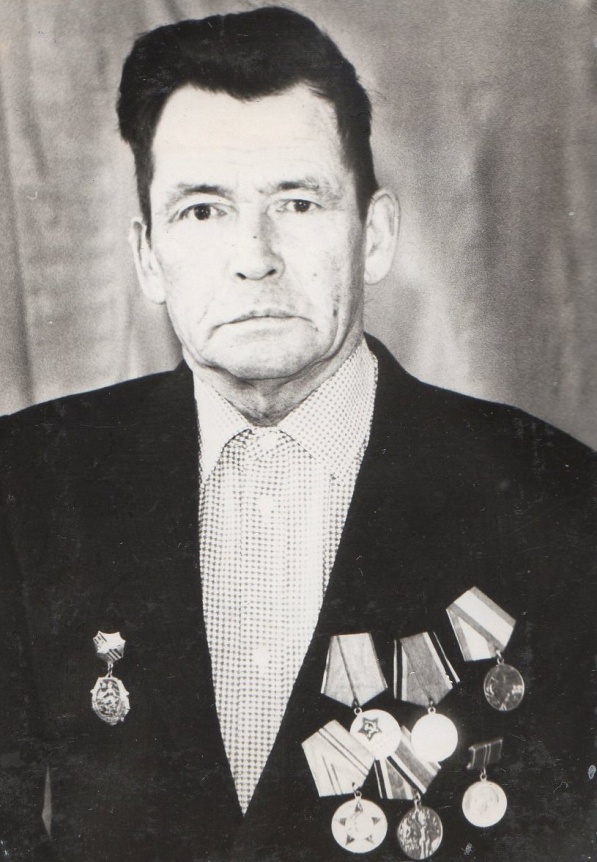 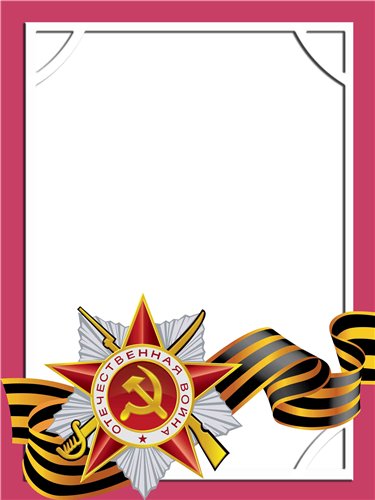                                             Вяткин                                            Григорий                                          Матвеевич                                                  Ветеран войны и труда        Родился в 1926 г.Участвовал в боях  в составе 13 стрелкового полка, 1-ый Украинский фронт.         Награжден медалью «За Победу над Германией»  и другие четыре медали. 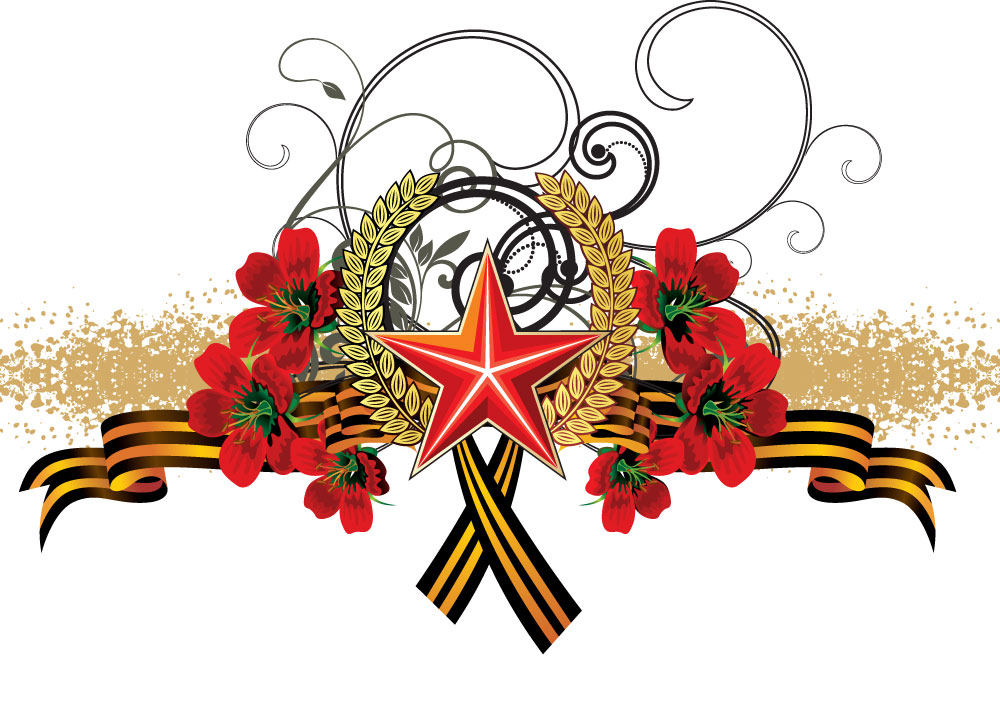 